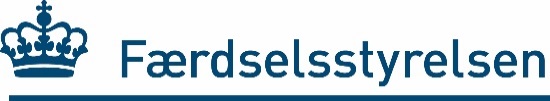 DATAERKLÆRINGfor motorcykel med elmotorMærke:      	Typebetegnelse:      		Model:      	Variant:      Stelnr.:	     	Siddepladser:	 	Reg. 1. gang*:	      eller ny Egenvægt:	   	kg	  Tohjulet motorcykelKøreklar vægt (EU)**:	   	kg	  Trehjulet motorcykel med egenvægt på højst Teknisk tilladt totalvægt:	    	kgTeknisk tilladt akseltryk for:	    	kg (kun for varemotorcykel)Teknisk tilladt akseltryk bag:	    	kg (kun for varemotorcykel)Største effekt:	   	kWKørselsstøj:	  	dB(A)   (målt i henhold til UNECE R09-07 eller UNECE R41-04)Det erklæres, at motorcyklen opfylder UNECE-regulativ 10-02 vedrørende radiostøjdæmpning og EMC.Hvis motorcyklen er trehjulet, erklæres, at bremsesystemet har ét betjeningshåndtag til driftsbremsen.Hvis motorcyklen er trehjulet og har karrosseri, erklæres, at seleforankringerne opfylder de tekniske krav i direktiv 97/24/EF, kap. 11, eller forordning 3/2014/EU, bilag XIIOplysningernes rigtighed bekræftes:(Motorcykelfabrikant, fabrikantens repræsentant, teknisk tjeneste eller en godkendt prøvningsinstans)Alle data skal gælde for motorcyklen, som den var, da den forlod basisfabrikanten. Alle felter skal udfyldes.Feltet med støj udfyldes med ”0”, hvis værdien ikke er kendt (for motorcykel registreret efter 31.12.82 skal der så afleveres supplerende dokumentation for støj).Datarelevante konstruktive ændringer forudsætter særskilt supplerende dokumentation for opfyldelse af reglerne i Detailforskrifter for Køretøjer svarende til den endeligt godkendte dato for 1. registrering.Denne erklæring kan benyttes for nye og brugte motorcykler* Fabrikationsår, hvis 1. registering ikke kendes, motorcyklen anses som registreret 1. januar det pågældende år
** Køreklar vægt er vægt med batterier, men uden fører________________________________________________________________________________(dato)(firma/stempel inkl. adresse)(navn med tilhørende underskrift)